«22» октября 2019 год                                                                    № 19ПОСТАНОВЛЕНИЕО программе развития малого и среднего предпринимательства в  Татарско-Ямалинском сельском поселении Актанышского муниципального района на 2019-2021 годыВ целях реализации государственной политики в области развития малого и среднего предпринимательства, во исполнения Федерального закона от 24.07.2007 года № 209-ФЗ «О развитии малого и среднего предпринимательства в РФ», Закона Республики Татарстан от 21 января 2010 г. N 7-ЗРТ "О развитии малого и среднего предпринимательства в Республике Татарстан" Исполнительный комитет Татарско-Ямалинского сельского поселения  ПОСТАНОВЛЯЕТ:1.Утвердить программу «Развитие малого и среднего предпринимательства в Татарско-Ямалинском  сельском поселении Актанышского муниципального района на                 2019-2021 годы»  (Приложение № 1). 2.Опубликовать настоящее постановление на официальном сайте Актанышского муниципального района: http://Aktanysh.tatarstan.ru. и на официальном портале правовой информации Республики Татарстан. 3.Контроль за исполнением настоящего постановления оставляю за собой.  Руководитель Исполнительного комитетаТатарско-Ямалинского сельского поселения: 	                             Д.Ф.Валиев		       Приложение №1									к постановлениюТатарско-Ямалинского сельского исполнительного комитета  № 19 от 22.10.2019  гПрограмма развития малого и среднего предпринимательства  по   Татарско-Ямалинскому сельскому поселениюАктанышского муниципального  района.Разделы Программы:1.Анализ состояния малого и среднего предпринимательства по Татарско-Ямалинскому сельскому поселению 2. Проблемы развития малого и среднего предпринимательства и обоснование необходимости их решения  программными методами.3.Ожидаемая оценка социально-экономической эффективности Программы.4.Приоритетные виды предпринимательской деятельности.5.Направления, по которым разработаны основные мероприятия Программы6.Механизм реализации Программы.7.Основные мероприятия Программы развития малого и среднего предпринимательства по Татарско-Ямалинскому сельскому поселению.Анализ состояния малого и среднего предпринимательства вТатарско-Ямалинском сельском поселении.Развитие малого и среднего предпринимательства является неотъемлемым элементом рыночной системы хозяйствования. В странах с развитой рыночной экономикой малое предпринимательство является основой экономики государства, двигателем хозяйственного развития, так как это наиболее динамичная и гибкая форма деловой жизни любого общества.Особую роль малого и среднего предпринимательства в условиях рыночной системы хозяйствования определяют следующие факторы: увеличение доли среднего класса, самостоятельно обеспечивающего собственное благосостояние и достойный уровень жизни и являющегося главной стабилизирующей политической силой гражданского общества; наличие в секторе малого и среднего предпринимательства большого потенциала для создания новых рабочих мест, снижение уровня безработицы и социальной напряженности в обществе; изменение общественной психологии и жизненных ориентиров основной массы населения;гибкость и способность малого и среднего предпринимательства быстро трансформировать структуру производства, оперативно создавать и применять новые технологии и научные разработки. В связи с этим возникает необходимость разработки и реализации программы развития  малого предпринимательства по Татарско-Ямалинскому сельскому поселению в Актанышском  районе РТ. Настоящая Программа разработана в соответствии ФЗ от 24.07.2007 г. №209-ФЗ «О развитии малого и среднего предпринимательства в РФ» и Закона Республики Татарстан от 21.01.2010г. №7-ЗРТ «О развитии малого и среднего предпринимательства в Республике Татарстан.   В нашем Поселение сегодня есть все ресурсы для активного развития бизнеса, который прочно набирает обороты во многом благодаря целенаправленной политике Правительства Российской Федерации, Республики Татарстан и органа местного самоуправления  Татарско-Ямалинского сельского поселения Актанышского муниципального района.  Малое предпринимательство по состоянию на 01.01.2019 года характеризуется следующими показателями:Как видно из приведенных в таблице данных динамика основных показателей имеет устойчивую положительную динамику. Так, за период 2017-2018 годы количество малых предприятий не увеличилось, прирост численности работающих составил 0 %, заработная плата увеличилась в 0,8  раза.2. Проблемы развития малого и среднего предпринимательства и обоснование необходимости их решения  программными методамиНесмотря на то, что в настоящее время малое предпринимательство в Татарско-Ямалинском сельском поселение занимает достаточно прочные позиции, ряд проблем остается по-прежнему нерешенным. Сдерживающими факторами развития деятельности субъектов малого и среднего предпринимательства в Поселение являются:-затрудненный доступ к инвестиционным ресурсам, недостаток собственных финансовых средств на фоне труднодоступности кредитных ресурсов;-недостаточная информированность субъектов малого и среднего предпринимательства об изменениях в действующем законодательстве, административные барьеры и отсутствие четких регламентов органов власти при осуществлении предпринимательской деятельности;Проблемами, требующими принятия и реализации решений со стороны субъектов предпринимательской деятельности, являются:-невысокая социальная ответственность субъектов малого и среднего предпринимательства;Преодоление существующих препятствий и дальнейшее поступательное развитие малого и среднего предпринимательства в Татарско-Ямалинском сельском поселение  возможны лишь на основе целенаправленной работы на местах по созданию благоприятных условий для его развития путем оказания комплексной и адресной поддержки в информационном, образовательном, консультационном,  финансовом направлениях,  налаживания деловых контактов и кооперации, а также оказания поддержки в других аспектах,  коллективная потребность в которых может возникнуть у предпринимателей. Программа позволит объединить и оптимизировать усилия местных органов власти, а также негосударственных организаций для достижения намеченных целей.3. Ожидаемая оценка социально-экономической эффективности Программы  Программа включает в себя комплекс мероприятий, направленных на создание благоприятных условий для дальнейшего развития малого и среднего предпринимательства в Татарско-Ямалинском сельском поселении.Выполнение Программы будет способствовать:- формированию благоприятной экономической среды, стимулирующей создание и устойчивую деятельность малого и среднего предпринимательства как одного из важнейших элементов экономической и социальной стабильности Поселения;- повышению темпов развития малого и среднего предпринимательства, расширению сфер деятельности и экономическому укреплению малых и средних предприятий;-появлению дополнительных возможностей занятости, повышению уровня заработной платы работников, занятых в малом и среднем предпринимательстве; - насыщению товарного рынка конкурентоспособной продукцией и услугами местного производства; 4 . Приоритетные виды предпринимательской деятельности.В целях обеспечения стабильного экономического роста, направленного на улучшение жизни населения Поселения, определены приоритетные виды предпринимательской деятельности:    - производство сельскохозяйственной продукции;- бытовое обслуживание населения;-сфера социальных услуг;5. Направления, по которым разработаны основные мероприятия Программы1.Совершенствование правовой базы и снижение административных барьеров для эффективного развития малого и среднего предпринимательства.2. Информационно-консультационная поддержка малого и среднего предпринимательства. 3.Формирование положительного имиджа предпринимателя и благоприятного общественного мнения о малом и среднем предпринимательстве в Татарско-Ямалинском сельском поселении.4. Подготовка квалифицированных кадров для малого и среднего предпринимательства. 5. Поддержка и стимулирование предпринимательской инициативы молодежи и безработных.6. Содействие установлению партнерских отношений между субъектами малого и среднего предпринимательства, а также субъектов малого и среднего предпринимательства с органами власти.6. Механизм реализации ПрограммыОсновные мероприятия Программы развитиямалого и среднего предпринимательства в Татарско-Ямалинском сельском поселении Актанышского муниципального  района    ТАТАРСТАН РЕСПУБЛИКАСЫАКТАНЫШ МУНИЦИПАЛЬ РАЙОНЫ  ТАТАР   ЯМАЛЫ АВЫЛ ЖИРЛЕГЕ БАШКАРМА  КОМИТЕТЫ ҖИТӘКЧЕСЕ423753, Татар Ямалы  авылы,Ленин ур.,6 нчы йорт. Тел.:(85552)5-75-19; факс:5-75-19;E-mail: tyamal-akt@yandex.ru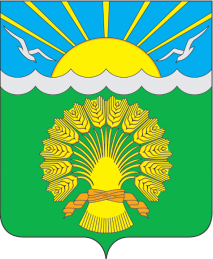 РЕСПУБЛИКА ТАТАРСТАНРУКОВОДИТЕЛЬ ТАТАРСКО-ЯМАЛИНСКОГО  СЕЛЬСКОГО ИСПОЛНИТЕЛЬНОГО  КОМИТЕТА АКТАНЫШСКОГО  МУНИЦИПАЛЬНОГО  РАЙОНА423753, село Татарские Ямалы, ул.Ленина,дом 6. Тел.:(85552)5-75-19; факс:5-75-19;E-mail: tyamal-akt@yandex.ruНаименование Программы:«Программа развития малого и среднего                                                       предпринимательства  по Татарско-Ямалинскому сельскому поселению Актанышского муниципального района»Заказчик Программы:Исполнительный комитет Татарско-Ямалинского сельского поселения Актанышского муниципального района.Разработчики Программы:Исполнительный комитет Татарско-Ямалинского сельского поселения Актанышского муниципального района.Основание Программы:ФЗ от 24.07.2007 г. №209-ФЗ «О развитии малого и среднего предпринимательства в РФ» и  Закона Республики Татарстан от 21 января 2010 г. N 7-ЗРТ "О развитии малого и среднего предпринимательства в Республике Татарстан»Цели Программы:- создание оптимальных условий для развития малого и среднего бизнеса по Татарско-Ямалинскому сельскому поселению-решение за счет развития малого и среднего предпринимательства проблем экономического подъема  и занятости населения Поселения          Задачи Программы:1.Развитие инфраструктуры поддержки малого и среднего предпринимательства по Татарско-Ямалинскому сельскому поселению;2.   Увеличение налоговых поступлений от малого и среднего бизнеса в бюджеты всех уровней;3.Повышение инвестиционной активности малого и среднего предпринимательства.4.Совершенствование земельных отношений и развитие рынка земли; 5.Обеспечение уровня минимальной заработной платы не ниже стоимостной величины  минимального потребительского бюджета;6.Развитие системы коммуникаций Бизнес-Власть-Общество;7.Создание дополнительных стимулов для вовлечения незанятого населения в сферу малого и среднего  бизнеса с учетом сбалансированной экономической политики района в области занятости населения;8.Обеспечение социальной защитой занятых в сфере малого и среднего бизнеса.9. Повышение роли малого и среднего бизнеса в улучшении условий жизни населения.Сроки реализации программы2019-2021 годы№ п/пНаименование показателейЕдиницы измерения2017г. отчет2018г. отчет2018г. отчет  1Количество малых предприятий, зарегистрированных по  Татарско-Ямалинскому сельскому поселению ед.55  53 Из них:2Сельское хозяйствоед.1112Торговля и общепитед.444 3Количество физических лиц, зарегистрированных в качестве частных предпринимателейчел.111малых предприятийед.физических лиц, без образования юридического лицаед.4Среднесписочная численность работников по малым предприятиям (без внешних совместителей)чел.1010104в том числе по отраслям экономики:4Сельское хозяйствочел.7774Торговля и общепитчел.3335Фонд заработной платы, начисленной работникам малых предприятий (без внешних совместителей)тыс. руб.960  1200 1200 6Средняя заработная плата работников малых предприятийтыс. руб.81010Управление ПрограммойИсполнительный комитет Татарско-Ямалинского сельского поселения Финансирование Программывнебюджетные источники, собственные средства субъектов малого и среднего бизнеса Татарско-Ямалинского сельского поселения Основные исполнители ПрограммыИсполнительный комитет Татарско-Ямалинского сельского поселения Контроль за исполнением ПрограммыСовет  Татарско-Ямалинского сельского поселения №Перечень мероприятийРезультатИсточник финансирования12341. Совершенствование правовой базы и снижение административных барьеров для эффективного развития малого предпринимательства1. Совершенствование правовой базы и снижение административных барьеров для эффективного развития малого предпринимательства1. Совершенствование правовой базы и снижение административных барьеров для эффективного развития малого предпринимательства1. Совершенствование правовой базы и снижение административных барьеров для эффективного развития малого предпринимательства1Создание нормативно-правовой базы  в области предпринимательстваПроведение эффективных организационных и иных мероприятий по поддержке малого предпринимательстваБез финансирования2Устранение административных барьеров, препятствующих развитию малого предпринимательства.  Обеспечение сочетания интересов государства, потребителей и предпринимателей посредством оптимизации контрольно-разрешительной практикиСоздание четкого, прозрачного регламента деятельности районных служб с указанием исчерпывающего перечня запрашиваемых документов и конкретных сроков их рассмотрения на каждом этапе, в том числе: оформление земельных участков в собственность (аренду), рассмотрение проектной документации на строительство и реконструкцию, оформление разрешений на вывески и рекламную информацию, перевод помещений из жилого в нежилое и наоборот, оформление разрешений на перепланировки помещений и т.д.Без финансирования3Подготовка рекомендаций о совершенствовании мер, направленных на противодействие коррупцииПовышение противодействия    предпринимателей фактам коррупции,  повышение    этического  уровня ведения бизнеса, защита прав и интересов субъектов малого предпринимательства          Без финансирования2. Инновационное развитие предпринимательства (развитие инфраструктуры, реализация инновационного потенциала, вовлечение молодежи в инновационный процесс)2. Инновационное развитие предпринимательства (развитие инфраструктуры, реализация инновационного потенциала, вовлечение молодежи в инновационный процесс)2. Инновационное развитие предпринимательства (развитие инфраструктуры, реализация инновационного потенциала, вовлечение молодежи в инновационный процесс)2. Инновационное развитие предпринимательства (развитие инфраструктуры, реализация инновационного потенциала, вовлечение молодежи в инновационный процесс)1Проведение комплекса мероприятий, способствующих привлечению молодежи к предпринимательству, в том числе обучение, информационное обеспечение.Привлечение молодежи к предпринимательской деятельности. Частичное решение вопроса трудоустройства молодых специалистовБюджет РТ3. Финансово-кредитная и имущественная поддержка субъектов малого предпринимательства3. Финансово-кредитная и имущественная поддержка субъектов малого предпринимательства3. Финансово-кредитная и имущественная поддержка субъектов малого предпринимательства3. Финансово-кредитная и имущественная поддержка субъектов малого предпринимательства1Содействие федеральным и республиканским структурам государственной власти в реализации мероприятий в рамках государственной поддержки субъектов малого предпринимательства.Увеличение количества субъектов малого предпринимательства, участвующих в федеральных и республиканских программах, направленных на развитие предпринимательстваБез финансирования2 Содействие субъектам малого предпринимательства в поиске инвесторов для реализации инвестиционных проектовОрганизация взаимодействия субъектов малого предпринимательства с потенциальными инвесторами, привлечение банковского финансирования и частного капитала для реализации инвестиционных проектов субъектов малого предпринимательстваБез финансирования3Содействие субъектам малого предпринимательства в обеспечении земельными участками, нежилыми помещениями в Татарско-Ямалинском сельском поселении  в целях развития приоритетных направлений экономики Актанышского муниципального районаОбеспечение малых предприятий земельными участками, нежилыми торговыми и производственными помещениями в целях развития приоритетных направлений экономики города, повышение информированности предпринимателей о проводимых  в районе тендерах, аукционахБез финансирования4Стимулирование и привлечение субъектов малого предпринимательства к выполнению муниципального заказаСтимулирование и привлечение субъектов малого предпринимательства к участию в конкурсах и аукционах по муниципальным заказамБез финансирования4. Информационно-консультационная поддержка малого предпринимательства4. Информационно-консультационная поддержка малого предпринимательства4. Информационно-консультационная поддержка малого предпринимательства4. Информационно-консультационная поддержка малого предпринимательства1Информационное сопровождение мероприятий, проводимых в сфере поддержки и развития малого предпринимательства в районе.Систематизация и распространение передового опыта работы представителей малого и среднего бизнеса. Без финансирования2Проведение «круглых» столов, семинаров, конференций с участием субъектов малого предпринимательства, органов местного самоуправления района; Налаживание взаимодействия субъектов малого предпринимательства и органов местного самоуправления, освещение актуальных вопросов развития предпринимательства и выработка совместных предложений и рекомендаций об их решении.Без финансирования5. Формирование положительного имиджа предпринимателя и благоприятного общественного мнения о малом предпринимательстве5. Формирование положительного имиджа предпринимателя и благоприятного общественного мнения о малом предпринимательстве5. Формирование положительного имиджа предпринимателя и благоприятного общественного мнения о малом предпринимательстве5. Формирование положительного имиджа предпринимателя и благоприятного общественного мнения о малом предпринимательстве1Привлечение субъектов малого предпринимательства к участию в выставках, ярмарках, конкурсах, проводимых  на территории РТ и  РФСодействие развитию предпринимательства, распространение передового опыта работы лучших субъектов предпринимательской деятельности, пропаганда роли и значимости малого и среднего бизнеса Без финансирования6. Подготовка квалифицированных кадров для малого предпринимательства6. Подготовка квалифицированных кадров для малого предпринимательства6. Подготовка квалифицированных кадров для малого предпринимательства6. Подготовка квалифицированных кадров для малого предпринимательства1Проведение образовательных программ, в том числе повышение квалификации, разовые лекции, стажировки, семинары Повышение образованности предпринимателейБез финансирования2Проведение практических семинаров по вопросам малого предпринимательства в связи с изменением законодательстваИнформирование субъектов малого предпринимательства об изменениях в законодательстве в целях предотвращения нарушений при оказании торговых, бытовых и иных услуг Без финансирования3Оказание предпринимателям методической и практической помощи по вопросам социально-трудовых отношений, охраны трудаПовышение уровня знаний предпринимательских структур в области трудового законодательстваБез финансирования7. Поддержка и стимулирование предпринимательской инициативы молодежи и безработных7. Поддержка и стимулирование предпринимательской инициативы молодежи и безработных7. Поддержка и стимулирование предпринимательской инициативы молодежи и безработных7. Поддержка и стимулирование предпринимательской инициативы молодежи и безработных1Организация взаимодействия субъектов предпринимательской деятельности с высшими учебными заведениями  и Центрами занятости Стимулирование предпринимательской деятельности молодежи, содействие занятости граждан, столкнувшихся с проблемами трудоустройствБез финансирования2Проведение индивидуальных консультаций по основам предпринимательской деятельностиПовышение правовой грамотности и информированности об основах ведения бизнесаБез финансирования3Мероприятия по поддержке начинающих предпринимателей – Лизинг-Грант Поддержка предпринимательской инициативы молодежи в создании собственного бизнесаБюджет РТ8.Стимулирование развития предпринимательства в сфере ЖКХ8.Стимулирование развития предпринимательства в сфере ЖКХ8.Стимулирование развития предпринимательства в сфере ЖКХ8.Стимулирование развития предпринимательства в сфере ЖКХ1Подготовка кадров в сфере ЖКХПовышение квалификации кадров, в том числе предпринимателей, осуществляющих свою деятельность в сфере ЖКХБез финансирования